EXAMEN ARBITRE DEPARTEMENTAL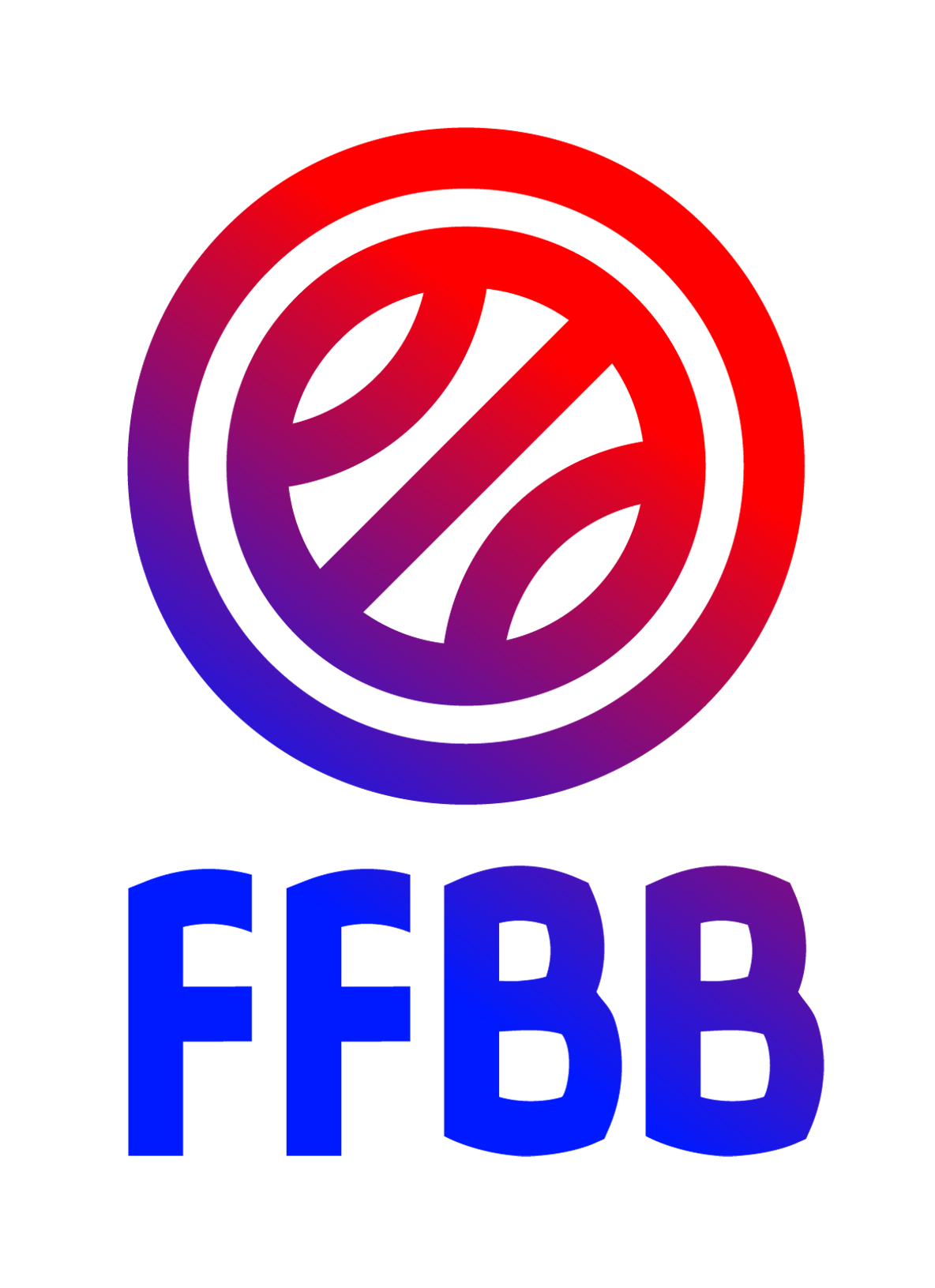 DOSSIER DU CANDIDATEpreuves en Contrôle en Cours de Formation	E1 :	Suivi de la formation 		 Validée	 Non validée	E2 : 	e-Learning Arbitre Club	 Validée	 Non validée		e-Learning Examen Arbitre Départemental	 Validée	 Non validéeEpreuves Terminales	E3 : 	Test règlement de jeu	Note :          / 20  	coefficient 2  =  	      / 40	E4 :	Oral règlement de jeu	Note :          / 20  	coefficient 1  =  	      / 20										TOTAL =	      / 60Soit une moyenne de       / 20            (12/20 exigé)	Validée		Non validée					Epreuve Pratique E5 : Observation sur un match		Validée		Non validéeAu vu des résultats obtenus aux différentes épreuves ci-dessus, 	J’ai le plaisir de vous informer que vous avez réussi l’Examen Arbitre Départementalet suis heureux de pouvoir compter sur vous pour les matchs à venir.  	J’ai le regret de vous informer que vous avez échoué à l’Examen Arbitre Départemental,et vous encourage à poursuivre vos efforts de formation pour le repasser.Fait à      , le       Le(la) Président(e) du Comité Départemental de      EPREUVE E4 : ORAL DE REGLEMENT DE JEU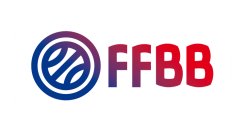 Capacité à s’exprimer à l’oral (10 points)Pertinence et exactitude des propos tenus (10 points)NOMPrénomComité DépartementalAdresse e-mailElocution claire6 items cochés: 10 pts
5 items cochés: 8 pts
4 items cochés: 6 pts
3 items cochés: 4 pts
2 items cochés et moins: 0 pt Total de points                                                                / 10Phrases correctes6 items cochés: 10 pts
5 items cochés: 8 pts
4 items cochés: 6 pts
3 items cochés: 4 pts
2 items cochés et moins: 0 pt Total de points                                                                / 10Exposé structuré : 6 items cochés: 10 pts
5 items cochés: 8 pts
4 items cochés: 6 pts
3 items cochés: 4 pts
2 items cochés et moins: 0 pt Total de points                                                                / 10               Le candidat présente le sujet qu’il a tiré au sort6 items cochés: 10 pts
5 items cochés: 8 pts
4 items cochés: 6 pts
3 items cochés: 4 pts
2 items cochés et moins: 0 pt Total de points                                                                / 10               Il explique pourquoi cette règle a été créée6 items cochés: 10 pts
5 items cochés: 8 pts
4 items cochés: 6 pts
3 items cochés: 4 pts
2 items cochés et moins: 0 pt Total de points                                                                / 10               Il expose la règle et ses exceptions6 items cochés: 10 pts
5 items cochés: 8 pts
4 items cochés: 6 pts
3 items cochés: 4 pts
2 items cochés et moins: 0 pt Total de points                                                                / 10               Il montre la gestuelle liée à la règle6 items cochés: 10 pts
5 items cochés: 8 pts
4 items cochés: 6 pts
3 items cochés: 4 pts
2 items cochés et moins: 0 pt Total de points                                                                / 10               Il illustre la règle grâce à un ou deux exemples6 items cochés: 10 pts
5 items cochés: 8 pts
4 items cochés: 6 pts
3 items cochés: 4 pts
2 items cochés et moins: 0 pt Total de points                                                                / 10Assurance et attitude convaincante6 items cochés: 10 pts
5 items cochés: 8 pts
4 items cochés: 6 pts
3 items cochés: 4 pts
2 items cochés et moins: 0 pt Total de points                                                                / 10S’adresse à l’ensemble du jury6 items cochés: 10 pts
5 items cochés: 8 pts
4 items cochés: 6 pts
3 items cochés: 4 pts
2 items cochés et moins: 0 pt Total de points                                                                / 10Ecoute et répond clairement aux questions6 items cochés: 10 pts
5 items cochés: 8 pts
4 items cochés: 6 pts
3 items cochés: 4 pts
2 items cochés et moins: 0 pt Total de points                                                                / 10Esprit de la règle (le pourquoi de la règle, historique, …)7 items cochés: 10 pts
6 items cochés: 8 pts
5 items cochés: 6 pts
4 items cochés: 4 pts
3 items cochés: 2 pts
2 items cochés et moins: 0 pt Total de points                                                                / 10Enoncé de la règle7 items cochés: 10 pts
6 items cochés: 8 pts
5 items cochés: 6 pts
4 items cochés: 4 pts
3 items cochés: 2 pts
2 items cochés et moins: 0 pt Total de points                                                                / 10Utilisation de mots clés7 items cochés: 10 pts
6 items cochés: 8 pts
5 items cochés: 6 pts
4 items cochés: 4 pts
3 items cochés: 2 pts
2 items cochés et moins: 0 pt Total de points                                                                / 10Traitement de tous les aspects de la règle (exceptions)7 items cochés: 10 pts
6 items cochés: 8 pts
5 items cochés: 6 pts
4 items cochés: 4 pts
3 items cochés: 2 pts
2 items cochés et moins: 0 pt Total de points                                                                / 10Réparations7 items cochés: 10 pts
6 items cochés: 8 pts
5 items cochés: 6 pts
4 items cochés: 4 pts
3 items cochés: 2 pts
2 items cochés et moins: 0 pt Total de points                                                                / 10Exemple(s) pour illustrer la règle7 items cochés: 10 pts
6 items cochés: 8 pts
5 items cochés: 6 pts
4 items cochés: 4 pts
3 items cochés: 2 pts
2 items cochés et moins: 0 pt Total de points                                                                / 10Gestuelle et/ou mécanique associée(s)7 items cochés: 10 pts
6 items cochés: 8 pts
5 items cochés: 6 pts
4 items cochés: 4 pts
3 items cochés: 2 pts
2 items cochés et moins: 0 pt Total de points                                                                / 10